Cash Flow Forecasts and Business Finance: Rapid RevisionQ.1 (i) Fill in the missing figures for the Cash Flow Forecast below and show your workings.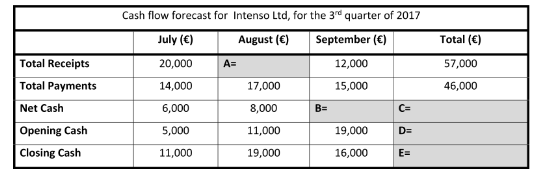      (ii)  Give two reasons why Intenso would prepare a cash flow forecast.(i) Fill in the missing figures for the Cash Flow Forecast below and show your workings.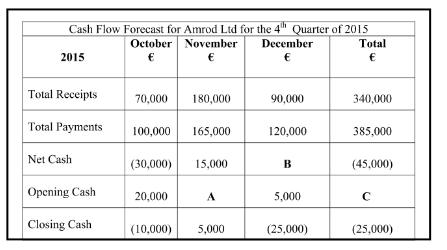      (ii) Give two pieces of advice based on the above Cash Flow Forecast. List  four factors that need to be considered before choosing a source of finance.Match the following sources of finance to their correct definitions.Workings       2. Workings       2. Trade CreditThis is a medium-term source of finance, it is paying for an asset in installments and you only own it after the last installment has been paid. Accrued ExpensesThis is short term finance, it is permission from the bank to go over your limit, you must be aware of interest, it can be used to pay staff wages. Bank OverdraftThis is a long-term source of finance, it impacts on ownership and is raising finance through investment, can be used for expansion, LeasingThis is a short-term source of finance, it is the delaying of payments until the last moment, it is used for bills/utilities. Medium Term LoanThis is a long-term finance option, it must be repaid with interest, no effect on ownership but collateral may be needed, can be used for expansion.Hire PurchaseThis is a non-repayable long term source of finance, given by bodies such as Enterprise Ireland to help a business export into new markets.Debt CapitalThis is a long-term loan to buy a house. Equity CapitalThis is a short-term finance used for stock, it is buy now, pay later. MortgageThis is a medium-term source of finance, it is paying for an asset over a 1–5-year period, you get this from the bank, can be used to purchase a new printer, car etc…GrantThis is a medium-term source of finance, it is like renting, you never get to own the asset, can lease cars etc…